  	    Cruce de lagos con Patagonia 12 días 11 noches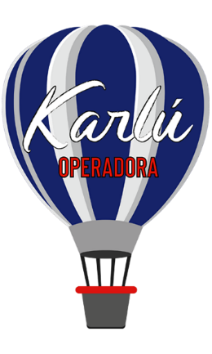 Día 1 Santiago de ChileLlegada, recibimiento y traslado en servicio privado al hotel. Alojamiento.Día 2 Santiago de ChileDesayuno en el hotel. En la mañana visita de la ciudad en tour regular:  Se verá el sector colonial de la ciudad, Av. Ejército, Blanco, Parque O'Higgins, Hipódromo de Santiago, calle República, Av. Bernardo O'Higgins, Palacio Presidencial de La Moneda (1786), Municipalidad de Santiago, antiguo Palacio de los Tribunales de Justicia (1907), ex Congreso Nacional (1858), Plaza de Armas (1870), Catedral (1748), Correo Central (1882), Centro Cultural Estación Mapocho (1905), Mercado Central (1868), Río Mapocho, Parque Forestal, Palacio Museo de Bellas Artes, Cerro Santa Lucia, lugar de la fundación de Santiago el 12 de Febrero de 1541, Biblioteca Nacional, Universidad de Chile (1863), Iglesia Convento de San Francisco (1572), barrios París y Londres, Club de la Unión (1917), exclusivo club social, Bolsa de Comercio (1917), Teatro Municipal (1853), Plaza Baquedano con la Tumba al Soldado Desconocido, barrio bohemio de Bellavista, famoso por sus restaurantes, cerro San Cristóbal (880 m.s.n.m), Av. Costanera, Providencia, Av. Suecia, Av. El Bosque, Av. Isidora Goyenechea y Borderío, centros gastronómicos de excelencia, Vitacura, Av. Apoquindo y Escuela Militar. Tarde libre.  Alojamiento.Día 3 Santiago de ChileDesayuno en el hotel. Salida desde su hotel a través de la pintoresca campiña chilena para realizar una excursión de día completo a Viña del Mar y Valparaíso, recorrido por este tradicional puerto chileno que se caracteriza por sus construcciones adheridas a los cerros, se visitará el Puerto, la Academia Naval, para luego pasar por la Plaza Victoria, teniendo la oportunidad de apreciar el nuevo Congreso Nacional. Continuación a Viña del Mar bordeando el Pacífico y pasando por el famoso Reloj de Flores, el Castillo Wulff, Casino Municipal, Quinta Vergara, conocida Internacionalmente por el Festival de la Canción que se realiza en este lugar. En horas de la tarde, regreso a Santiago por la costa que nos ofrece una hermosa vista panorámica de Valparaíso y Viña del Mar. (Almuerzo NO incluido).  Regreso al hotel. Alojamiento.Día 4 Santiago/Puerto Montt/Puerto VarasDesayuno en el hotel. A la hora oportuna traslado al aeropuerto para abordar el vuelo con destino a la ciudad de Puerto Montt, ciudad donde comienza la entrada a la Patagonia Chilena. Llegada, recibimiento y traslado al hotel en la ciudad de Puerto Varas. Alojamiento.Día 5 Puerto Varas/Cruce Internacional de Lagos/BarilocheDesayuno en el hotel.  Por la mañana salida con destino a Petrohué, bordeando el Lago Llanquihue, teniendo siempre como telón de fondo el imponente Volcán Osorno.  En el camino visitaremos los Saltos del Río Petrohué. Continuación hasta la localidad de Petrohué, donde embarcaremos para navegar por el hermoso Lago Todos Los Santos, llamado también Lago Esmeralda por el color de sus aguas.  Continuación del viaje en ómnibus cruzando el Paso Internacional Vicente Pérez Rosales hasta Puerto Frías, cruce del Lago Frías en lancha hasta Puerto Blest, para posteriormente salir en lancha navegando por el Lago Nahuel Huapi hasta Puerto Pañuelo y en ómnibus hasta el Hotel en Bariloche. Llegada y traslado al hotel. Alojamiento.Día 6 BarilocheDesayuno en el hotel. Por la mañana, disfrutamos del Circuito Chico: El viaje se inicia desde Bariloche por la Av. Ezequiel Bustillo, un camino asfaltado y sinuoso que bordea el lago Nahuel Huapi. A la altura del kilómetro 8 se encuentra Playa Bonita. Diez kilómetros más adelante, y después de disfrutar de diferentes paisajes, llegamos al pie del cerro Campanario. En este lugar funciona una aerosilla (no incluida) que traslada al viajero hasta la cumbre (1050 m), un lugar ideal para apreciar una de las más bellas y fascinantes vistas de la región. Se observan los lagos Nahuel Huapi y Perito Moreno, la laguna El Trébol, las penínsulas de San Pedro y Llao Llao, la isla Victoria, los cerros Otto, López, Goye, Catedral y la ciudad de Bariloche. Al seguir nuestro viaje, y luego de pasar por la península de San Pedro, llegamos a la península Llao Llao. Allí se destacan el gran hotel Llao Llao y la capilla San Eduardo, joyas arquitectónicas de la región, y sobre el lago Nahuel Huapi encontramos Puerto Pañuelo, punto de partida de numerosas excursiones lacustres. Más adelante llegamos al Punto Panorámico, un balcón natural con una vista espectacular sobre el lago Moreno y la península Llao Llao. Regresamos a la ciudad y cerramos el circuito.   Tarde libre. Alojamiento.Día 7 Bariloche/CalafateDesayuno en el hotel. A la hora oportuna traslado al aeropuerto para abordar el vuelo con destino a Calafate. Llegada, recibimiento y traslado al hotel. Alojamiento. Dia 8 CalafateDesayuno en el hotel. Por la mañana salida para realizar la Excursión al Glaciar Perito Moreno (Incluye entrada P.N.) en servicio regular. El más famoso glaciar, ubicado en el extremo suroeste del Lago Argentino a 80km de El Calafate y uno de los mayores espectáculos naturales de Sudamérica. Desde las pasarelas del Parque Nacional de los Glaciares, se pueden observar espectaculares panorámicas del glaciar contemplando periódicos desprendimientos de su frente.Saliendo desde el embarcadero Bajo las Sombras, realizamos el Safari Náutico por el Brazo Rico para apreciar los témpanos de hielo provenientes del Glaciar Perito Moreno. Desde la embarcación, realizamos un paseo frente a la pared sur del glaciar a una distancia aproximadamente de 500m. Se puede observar una perspectiva totalmente diferente de las impresionantes paredes del Glaciar y sus derrumbes sobre las aguas del hielo.Regreso al hotel y alojamiento.Día 9 Calafate/Buenos AiresDesayuno en el hotel. A la hora convenida traslado en servicio regular al aeropuerto de El Calafate para salir en vuelo hacia la ciudad de Buenos Aires. Arribo, asistencia y recepción por nuestro personal en el aeropuerto y traslado en servicio privado al hotel seleccionado.Día 10 Buenos AiresDesayuno en el hotel. Visita a la ciudad: Recorrido por la 9 de Julio, exterior del Teatro Colon, Av. Diagonal Norte, Obelisco y Plaza de la Republica, con dirección a Plaza de Mayo, Casa Rosada, Catedral y Banco Nación. Continuación por Balcarce o Paseo Colon, para ingresar en el Barrio de San Telmo, Parque Lezama, exterior del Estadio del Boca Júnior y el Barrio de la Boca, cerca de la Calle Caminito. Saliendo luego para Puerto Madero, Av. Córdoba hacia Leandro N. Alem, luego, Av. Libertador, observando la Plaza San Martín, Torre Monumental (ex Torre de los Ingleses), llegando al Barrio de la Recoleta, mostrando los diferentes puntos de interés turístico, prosecución a Palermo con sus parques y monumentos. Tarde libre.Por la noche recomendamos tomar opcional cena show de tango en La Ventana. Alojamiento.Dia 11 Buenos AiresDesayuno en el hotel. Dia libre para actividades personales. Recomendamos tomar paseo al Tigre y Delta con paseo en lancha. Alojamiento.Día 12 Buenos AiresDesayuno en el hotel.  A la hora oportuna traslado en servicio privado al aeropuerto para abordar el vuelo de regreso a país de origenCosto por persona en dólares americanos:Incluye:3 noches en SantiagoVisita de la ciudadFD Viña del Mar y Valparaíso1 noches en Puerto VarasCruce Andino de Lagos2 noches en BarilocheHD Circuito Chico2 noches en CalafateGlaciar P. Moreno con entradaSafari Náutico3 noches en Buenos AiresVisita de la ciudadDesayunos incluidosTraslados en servicio privado en Buenos Aires y Santiago, en el resto de las ciudades en regularVisitas en regularNo incluye:Tasa turística Visit Buenos Aires (Debe abonarse en el hotel)Asistencia de guía las 24 horas.Notas:Para reservaciones, se requiere copia del pasaporte con vigencia mínima de 6 meses después de su regresoLos documentos como pasaporte, visas, vacunas o cualquier otro requisito que solicite el país visitado, son responsabilidad del pasajero.Las cotizaciones están sujetas a cambio al momento de confirmar los servicios por escrito.Los traslados regulares cuentan con horario preestablecido, sujetos a cambios sin previo aviso. Cualquier servicio NO utilizado, NO APLICA para reembolso.Tarifas sujetas a cambio y disponibilidad al momento de confirmar serviciosTarifa aplica para pago con transferencia bancaria o cheque Pagos con tarjeta de crédito visa o mc aplica cargo bancario de 3.5%El tipo de cambio se aplica el día que se realiza el pagoVigencia: octubre de 2020 – febrero 2021Hotel Diego de V/Tres Reyes/Waldorf                                                   SGL		   DBL	              TPLHotel Novotel/NH Edelweiss/Amerian Park                                               SGL		   DBL	              TPLHotel Pullman/Kosten Aike/Intersur                                               SGL		   DBL	              TPLHotel Pullman/Kosten Aike/Intersur                                               SGL		   DBL	              TPLHotel Pullman/Kosten Aike/Intersur                                               SGL		   DBL	              TPLHotel Pullman/Kosten Aike/Intersur                                               SGL		   DBL	              TPL01/11/2020 - 30/11/2020USD 2,803USD 1,779USD 1,772
Hotel Cumbres/Alma/Sofitel Recoleta                                                 SGL	     DBL	     TPL